МУНИЦИПАЛЬНОЕ БЮДЖЕТНОЕ ОБЩЕОБРАЗОВАТЕЛЬНОЕ УЧРЕЖДЕНИЕ«ПОКРОВСКАЯ СРЕДНЯЯ ОБЩЕОБРАЗОВАТЕЛЬНАЯ ШКОЛА»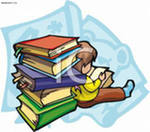 Программаработы с неуспевающими и слабоуспевающими детьми.2021-2022 учебный годКлассный руководитель: Баймурадова Л.Э.План индивидуальной работыс учащимся 8 "а" класса Алисхановым Д.А.на 2021-2022 учебный годЦель:  Формирование ответственного отношения учащихся к учебному труду.Задачи:Оказание помощи учащемуся  к условиям обучения в средней школе;Вовлечение учащегося в активную деятельность в классе и школе;Осуществление взаимодействия с предметниками по решению неуспеваемости;Осуществление взаимодействия с родителями обучающегося, решение основных вопросов.Классный руководитель:                                    /Баймурадова Л.Э./РАБОТА С НЕУСПЕВАЮЩИМИ УЧЕНИКАМИПсихолого-педагогическая характеристикана ученика   8 "а" класса  Алисханова Д.А.Классный руководитель: Баймурадова Л.Э. 1. Характеристика познавательной деятельности учащегося 1.1. Мотивация к учебной деятельности: (поставьте "галочку напротив верного утверждения) сформирована  сформирована недостаточно  не сформирована  1.2. Устойчивость внимания: высокая / средняя / низкая (нужное подчеркнуть). 1.3. Характеристика процессов запоминания и сохранения учебного материала (поставьте знак «+» в нужной строке): 1.4. Трудности в усвоении учебного материала: нет / есть (нужное подчеркнуть). Если есть, укажите, какие__________________________________________________. 1.5. Успешность в освоении различных форм обученияболее успешен при письменных работах более успешен при устных опросах успешен в обеих формахнеуспешен в обеих формах  2. Характеристика личности учащегося 2.1. Положительные черты характера ученика: ответственный2.2. Какие черты характера ученика внушают опасения: доверчивость2.3. Наличие отклонений в поведении: есть / нет (нужное подчеркнуть) Если есть, укажите какие:____. 3. Сведения о семье учащегося 3.1.Семья полная / неполная (нужное подчеркнуть). Кто из родителей отсутствует:_______. 3.2. Количество детей в семье: 1 . 3.3. Национальность: калмык . 3.4. Социально благополучная / неблагополучная. 4. Особенности внимания: (поставьте "галочку напротив верного утверждения) часто «отсутствует» на уроке  не слышит вопроса внимание кратковременное периодически включается в урок стабильно удерживает внимание другое:_____. 5. Учебная активность пассивен отвечает, если спрашивают  активно участвует в работе  чрезмерно активен, переключает внимание на себя  часто дает неправильные ответы другое:_____. 6. Заинтересованность в учебной деятельностибольшую часть времени занимается своими делами, рисует и т. д.  общается с другими учениками, отвлекает их  переключает на себя внимание  включается в обучение на отдельных темах  постоянно активно и творчески работает с материалом урока  другое:_____. 7. Степень усвоения материала усваивает не с первого раза и с трудом сразу понимает, но для закрепления требуются дополнительные усилия быстро усваивает материал и легко формирует навык другое:_____. 8. Темп деятельности медленный  средний  быстрый неравномерный  другое:_____. ПРОГРАММА  ДЕЯТЕЛЬНОСТИ  КЛАССНОГО  РУКОВОДИТЕЛЯКлассный руководитель обязан выявлять причины неуспеваемости учащегося.(методы работы: анкетирование ученика, анкетирование родителей, собеседование)Возможные причины неуспеваемости:Пропуск уроковНедостаточная работа домаСлабые способностиНежелание учить предметНедостаточная работа на урокеНеобъективность выставления оценок на урокеПредвзятое отношение учителя на урокеБольшой объем домашнего заданияНедостаточное внимание учителяВысокий уровень сложности материалаДругие причиныВ случае пропуска учеником уроков классный руководитель должен провести с ним индивидуальную работу по выявлению причин отсутствия, немедленно проинформировать родителей об успеваемости ученика через запись в ученическом дневнике или иным способом.В случае выявления недобросовестного выполнения домашнего задания или недостаточной работы на уроке классный руководитель обязан провести профилактическую работу с родителями.В случае указания учащимся на завышение объема домашнего задания классный руководитель обязан обсудить этот вопрос с учителем –предметником или обратиться к директору школы, заместителю директора по УР, чтобы проверить соответствие домашнего задания существующим нормам.ПРОГРАММА ДЕЯТЕЛЬНОСТИ УЧЕНИКА.Ученик обязан выполнять домашние задания, письменные задания своевременно представлять учителю на проверку.Ученик обязан работать в течение урока и выполнять все виды упражнений и заданий на уроке.Ученик, пропустивший урок без уважительной причины, обязан самостоятельно изучить учебный материал, но в случае затруднения может обратиться к учителю за консультацией.ПРОГРАММА ДЕЯТЕЛЬНОСТИ РОДИТЕЛЕЙРодители обязаны контролировать выполнение домашнего задания учеником, его посещаемость.Родители обязаны помогать ребенку в случае его длительного отсутствия по болезни или другим уважительным причинам в освоении пропущенного учебного материала путем самостоятельных занятий или консультаций с учителем- предметником.Родители ученика имеют право посещать уроки, по которым ученик показывает низкий результатРодители ученика в случае затруднения имеют право обращаться за помощью к классному руководителю, администрации школы.№п/пНаправление работыФорма работысрокипримечаниеОказание помощи к условиям обученияОказание помощи к условиям обученияОказание помощи к условиям обученияОказание помощи к условиям обученияОказание помощи к условиям обученияИндивидуальная беседа с учащимся с целью определения особенностей поведения ребенка в коллективе, на уроках, о возможных трудностяхИнд.беседаАвг 2021Консультация школьного психолога о психологических особенностях личности ребенкаИнд.беседаАвг., сент. 2021Посещение квартиры учащегося с целью исследования условий проживания, обучения учащегосяПосещение Сент. 2021, февр.2022 (по мере необходимости)Составление плана работы с обучающимся, ежемесячная коррекцияпланСент.2021, ежемесячноБеседы с родителями учащегося по вопросам неуспеваемости и т.д.Инд. консульт.ЕжемесячноМониторинг успеваемости, неуспеваемости учащегося, посещения школы, поведенияНаблюдение, анализЕжедневноВовлечение в активную деятельностьВовлечение в активную деятельностьВовлечение в активную деятельностьВовлечение в активную деятельностьВовлечение в активную деятельностьРаспределение поручений для учащегося, контроль выполнения обязанностейраспределениеСент.2021Привлечение к участию в классных и школьных мероприятияхУчастиеПостоянноВовлечение в посещение секций и факультативов для учащихся 8-го класса, кружковучастиеСент.2021, ежемесячно контроль посещенияПривлечение к дежурству по школеучастиеСогласно плануОсуществление взаимодействия с предметникамиОсуществление взаимодействия с предметникамиОсуществление взаимодействия с предметникамиОсуществление взаимодействия с предметникамиОсуществление взаимодействия с предметникамиИндивидуальные консультации  с учителями по вопросам поведения, неуспеваемости учащегосябеседаеженедельноОрганизация оказания помощи предметников в обучении, индивидуальных (дополнительных) занятийИнд.занятияПо мере необходимости, контроль посещенияОрганизация взаимодействия предметников с родителями учащегосяБеседа, консультацияПо мере необходимостиАнализ успеваемости учащегося по предметаммониторингеженедельноОсуществление взаимодействия с родителями обучающегосяОсуществление взаимодействия с родителями обучающегосяОсуществление взаимодействия с родителями обучающегосяОсуществление взаимодействия с родителями обучающегосяОсуществление взаимодействия с родителями обучающегосяБеседы с родителями учащегося по вопросам поведения, обучения  и т.д.Инд.беседыПостоянноПосещение квартиры учащегося с целью исследования условий проживания, обучения учащегосяпосещение2 раза в год, по мере необходимости - чащеКонсультации родителей по вопросам обучения и поведения учащегосяконсультацииПо мере необходимости, ежемесячноКонсультации родителей по вопросам выполнения домашнего заданияконсультацииПо мере необходимости, ежемесячноПривлечение родителей к посещению родительских собранийМониторинг посещения1 раз в четвертьПривлечение родителей к посещению и участию в мероприятиях, проводимых в классе и школе, а также уроковпосещениепостоянноПоказатели Быстро забывает                      +Медленно забывает Быстро запоминаетМедленно запоминает             +С кем общается Характер взаимоотношений Характер взаимоотношений Характер взаимоотношений С кем общается доброжелательные напряженные   враждебные Со сверстниками              доброжелательныеСо сверстниками              доброжелательныеСо сверстниками              доброжелательныеСо сверстниками              доброжелательныеС учителями                     чаще доброжелательныеС учителями                     чаще доброжелательныеС учителями                     чаще доброжелательныеС учителями                     чаще доброжелательныеС родителями                   доброжелательныеС родителями                   доброжелательныеС родителями                   доброжелательныеС родителями                   доброжелательные